«Об  утверждении плана реализации муниципальной программы  Истоминского сельского поселения  «Охрана окружающей среды» на 2014 год    В соответствии с   Постановлением Администрации Истоминского сельского поселения     от 15.08.2013 № 284 «Об утверждении Порядка разработки, реализации и оценки эффективности муниципальных программ Истоминского сельского поселения,ПОСТАНОВЛЯЮ:Внести изменения в план реализации муниципальной программы   Истоминского сельского поселения  «Охрана окружающей среды» на 2014 год (далее – план реализации) согласно приложению, к настоящему приложению.Сектору экономики и финансов администрации Истоминского сельского поселения обеспечить исполнение плана реализации, указанного в пункте 1 настоящего постановления.Контроль за исполнением настоящего постановления оставляю за собой.Глава Истоминского сельского поселения                               А.И.Корниенко                                        Приложение № 4                                                                                                                                                                                                            к   программе                                                                                                                                                                                                                          «Охрана окружающей среды»Расходы  бюджета  Истоминского сельского поселения на реализацию муниципальной программы                                                                        Приложение № 5                                                                                                                                                                                                         к   программе                                                                                                                                                                                                                            «Охрана окружающей среды»Расходыобластного бюджета, федерального бюджета, местных бюджетов и внебюджетных источников на реализацию муниципальной программы 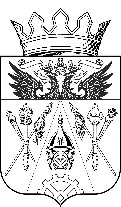 АДМИНИСТРАЦИЯ  ИСТОМИНСКОГО СЕЛЬСКОГО ПОСЕЛЕНИЯПОСТАНОВЛЕНИЕАДМИНИСТРАЦИЯ  ИСТОМИНСКОГО СЕЛЬСКОГО ПОСЕЛЕНИЯПОСТАНОВЛЕНИЕАДМИНИСТРАЦИЯ  ИСТОМИНСКОГО СЕЛЬСКОГО ПОСЕЛЕНИЯПОСТАНОВЛЕНИЕАДМИНИСТРАЦИЯ  ИСТОМИНСКОГО СЕЛЬСКОГО ПОСЕЛЕНИЯПОСТАНОВЛЕНИЕАДМИНИСТРАЦИЯ  ИСТОМИНСКОГО СЕЛЬСКОГО ПОСЕЛЕНИЯПОСТАНОВЛЕНИЕАДМИНИСТРАЦИЯ  ИСТОМИНСКОГО СЕЛЬСКОГО ПОСЕЛЕНИЯПОСТАНОВЛЕНИЕАДМИНИСТРАЦИЯ  ИСТОМИНСКОГО СЕЛЬСКОГО ПОСЕЛЕНИЯПОСТАНОВЛЕНИЕАДМИНИСТРАЦИЯ  ИСТОМИНСКОГО СЕЛЬСКОГО ПОСЕЛЕНИЯПОСТАНОВЛЕНИЕАДМИНИСТРАЦИЯ  ИСТОМИНСКОГО СЕЛЬСКОГО ПОСЕЛЕНИЯПОСТАНОВЛЕНИЕАДМИНИСТРАЦИЯ  ИСТОМИНСКОГО СЕЛЬСКОГО ПОСЕЛЕНИЯПОСТАНОВЛЕНИЕАДМИНИСТРАЦИЯ  ИСТОМИНСКОГО СЕЛЬСКОГО ПОСЕЛЕНИЯПОСТАНОВЛЕНИЕАДМИНИСТРАЦИЯ  ИСТОМИНСКОГО СЕЛЬСКОГО ПОСЕЛЕНИЯПОСТАНОВЛЕНИЕ15октября2014г. г.№241/1241/1х. ОстровскогоО внесении изменений в постановлениеАдминистрации Истоминского сельскогопоселения от 30.12.2014 № 463х. ОстровскогоО внесении изменений в постановлениеАдминистрации Истоминского сельскогопоселения от 30.12.2014 № 463х. ОстровскогоО внесении изменений в постановлениеАдминистрации Истоминского сельскогопоселения от 30.12.2014 № 463х. ОстровскогоО внесении изменений в постановлениеАдминистрации Истоминского сельскогопоселения от 30.12.2014 № 463х. ОстровскогоО внесении изменений в постановлениеАдминистрации Истоминского сельскогопоселения от 30.12.2014 № 463х. ОстровскогоО внесении изменений в постановлениеАдминистрации Истоминского сельскогопоселения от 30.12.2014 № 463х. ОстровскогоО внесении изменений в постановлениеАдминистрации Истоминского сельскогопоселения от 30.12.2014 № 463х. ОстровскогоО внесении изменений в постановлениеАдминистрации Истоминского сельскогопоселения от 30.12.2014 № 463х. ОстровскогоО внесении изменений в постановлениеАдминистрации Истоминского сельскогопоселения от 30.12.2014 № 463х. ОстровскогоО внесении изменений в постановлениеАдминистрации Истоминского сельскогопоселения от 30.12.2014 № 463х. ОстровскогоО внесении изменений в постановлениеАдминистрации Истоминского сельскогопоселения от 30.12.2014 № 463х. ОстровскогоО внесении изменений в постановлениеАдминистрации Истоминского сельскогопоселения от 30.12.2014 № 463СтатусНаименование      
муниципальной 
программы, подпрограммы
муниципальной  
программы,основного мероприятияОтветственный  
исполнитель,   
соисполнители,  
 участникиКод бюджетной   
   классификации  Код бюджетной   
   классификации  Код бюджетной   
   классификации  Код бюджетной   
   классификации  Расходы  (тыс. руб.), годыРасходы  (тыс. руб.), годыРасходы  (тыс. руб.), годыРасходы  (тыс. руб.), годыРасходы  (тыс. руб.), годыРасходы  (тыс. руб.), годыРасходы  (тыс. руб.), годыРасходы  (тыс. руб.), годыСтатусНаименование      
муниципальной 
программы, подпрограммы
муниципальной  
программы,основного мероприятияОтветственный  
исполнитель,   
соисполнители,  
 участникиГРБСРзПрЦСРВР2014201520162017201820192020всего1234567891011Программа       Охрана окружающей среды Сектор архитектуры, земельных и имущественных отношений ЖКХ Администрации Истоминского сельского поселения 17 0 00002,040,040,040,040,040,040,0242,0подпрограммыОсновное Мероприятия 1 по развитию материальной базы в сфере обращения с твердыми бытовыми отходами в рамках подпрограммы «Формирование комплексной системы управления отходами на территории поселения «муниципальной программы Истоминского сельского поселения» «охрана окружающей среды» Сектор архитектуры, земельных и имущественных отношений ЖКХ Администрации Истоминского сельского поселения 17 0 00002,040,040,040,040,040,040,0242,0подпрограммы2.Основное мероприятие 2 Ликвидация мест несанкционированного размещения твердых бытовых и прочих отходов и организация сбора и утилизации отходов производства и потребления Сектор архитектуры, земельных и имущественных отношений ЖКХ Администрации Истоминского сельского поселения 17 0 000000000000подпрограммыОсновное мероприятие 3 Создание благоприятных условий для комфортного проживания населения посредством проведения работ по благоустройству и озеленению Сектор архитектуры, земельных и имущественных отношений ЖКХ Администрации Истоминского сельского поселения 17 0 000000000000подпрограммыОсновное мероприятие 4 Увеличение работ по информированию населения поселения о состоянии окружающей среды и привлечению жителей поселения к мероприятиям по улучшению экологической обстановки00000000СтатусНаименование      
муниципальной программы,подпрограммы государственной программыОтветственный    
исполнитель,     
соисполнители
Оценка расходов (тыс. руб.), годыОценка расходов (тыс. руб.), годыОценка расходов (тыс. руб.), годыОценка расходов (тыс. руб.), годыОценка расходов (тыс. руб.), годыОценка расходов (тыс. руб.), годыОценка расходов (тыс. руб.), годыСтатусНаименование      
муниципальной программы,подпрограммы государственной программыОтветственный    
исполнитель,     
соисполнители
2014201520162017201820182020123456
Программа        Охрана окружающей средывсего                2,040,040,040,040,040,040,0
Программа        Охрана окружающей средыобластной бюджет  -------
Программа        Охрана окружающей средыфедеральный бюджет-------
Программа        Охрана окружающей средыместный бюджет2,040,040,040,040,040,040,0
Программа        Охрана окружающей средывнебюджетные источники-------ПодпрограммаОсновное Мероприятия 1 по развитию материальной базы в сфере обращения с твердыми бытовыми отходами в рамках подпрограммы «Формирование комплексной системы управления отходами на территории поселения «муниципальной программы Истоминского сельского поселения» «охрана окружающей среды»всего-------ПодпрограммаОсновное Мероприятия 1 по развитию материальной базы в сфере обращения с твердыми бытовыми отходами в рамках подпрограммы «Формирование комплексной системы управления отходами на территории поселения «муниципальной программы Истоминского сельского поселения» «охрана окружающей среды»областной бюджет-------ПодпрограммаОсновное Мероприятия 1 по развитию материальной базы в сфере обращения с твердыми бытовыми отходами в рамках подпрограммы «Формирование комплексной системы управления отходами на территории поселения «муниципальной программы Истоминского сельского поселения» «охрана окружающей среды»федеральный бюджет-------ПодпрограммаОсновное Мероприятия 1 по развитию материальной базы в сфере обращения с твердыми бытовыми отходами в рамках подпрограммы «Формирование комплексной системы управления отходами на территории поселения «муниципальной программы Истоминского сельского поселения» «охрана окружающей среды»местный бюджет-------ПодпрограммаОсновное Мероприятия 1 по развитию материальной базы в сфере обращения с твердыми бытовыми отходами в рамках подпрограммы «Формирование комплексной системы управления отходами на территории поселения «муниципальной программы Истоминского сельского поселения» «охрана окружающей среды»внебюджетные источники-------